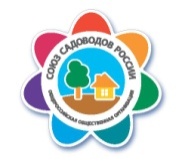 Электронное приглашениеПриглашаем Вас принять участие в семинарах общероссийской общественной организации «Союз садоводов России» в рамках выставки «Дача. Сад. Ландшафт. Малая механизация»-2019. Москва, ВДНХ, павильон 75, зал В. Также приглашаем посетить стенд «Союза садоводов России» — G428 марта Подиум11.30-12.30 Семинар образовательной программы «Ликбез для садовода»: «Энергоснабжение СНТ. Обзор изменений законодательства в 2019 году. Передача электросетей в МОЭСК». Семинар проведут Виталий Щеголев, главный специалист филиала «МТЦ» АО «МЭС», отдел разработки и управления проектами.13.30-15.30 Семинар образовательной программы «Ликбез для садовода»: «1. Инвентаризация в СНТ. 2. Изменения в законодательстве РФ. Как использовать в помощь садоводам». Семинар проведет Людмила Воробьева, ведущий специалист общественной приемной «Союза садоводов России».29 марта Подиум13.00-14.30 Семинар обучающей программы «Ликбез для садовода». «Разъяснения 217-ФЗ «О ведении гражданами садоводства и огородничества для собственных нужд и о внесении изменений в отдельные законодательные акты Российской Федерации». Семинар проведет Динара Хакимова, юрист общественной приемной «Союза садоводов России».Ежедневные мероприятия в рамках деловой программывыставки «Дача. Сад. Ландшафт. Малая механизация»-2018 на стенде G4«Союза садоводов России»Данное приглашение является билетом для прохода в павильон № 75 ВДНХ на семинары «Союза садоводов России» на весь период работы выставки. Количество приглашений не ограничено из расчета одно распечатанное приглашение на одного человека. Контакты: тел. 8(495)5328168  	эл. почта: info@souzsadovodovmos.ruВремя работы выставки:27 марта с 11:00 до 18:00 часов28-30 марта с 10:00 до 18:00 часов31 марта с 10:00 до 16:00 часовЮридическая бесплатная консультация10.00-17.00Консультанты общественной приемной Консультации по образовательным программам Университета садоводов10.00-17.00Консультанты Университета садоводовКонсультации по энергоснабжению садоводческих и дачных некоммерческих объединений12.00-17.00Виталий Щеголев, главный специалист филиала «МТЦ» АО «МЭС», отдел разработки и управления проектамиКонсультации по газоснабжению СНТ, ОНТ, ТСН12.00-17.00Олег Киреев, руководитель департамента «Союза садоводов России» по работе с партнерамиКонсультации по строительству на садовом участке10.00-17.00Сотрудники компании «Палитра Коттедж»